                 
 Applicants without a Prior Advanced Degree: 
     Which Masters Program Is Right For You?
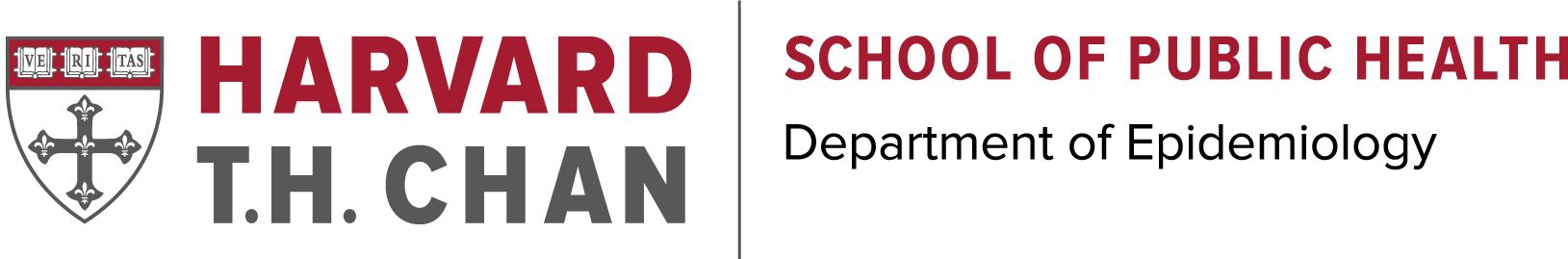 